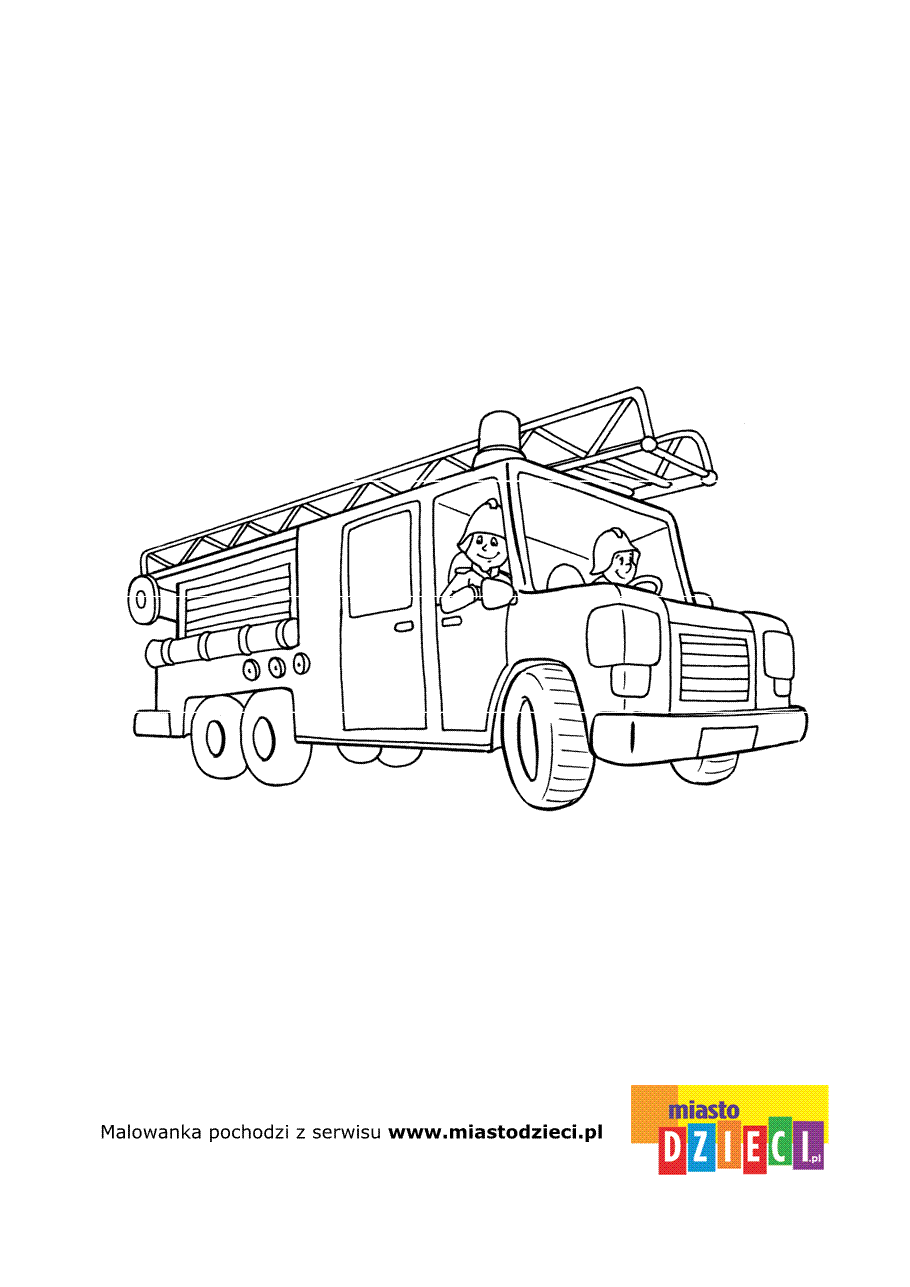  JEDZIE  WÓZ  STRAŻACKI , SYRENA  WYJE E-O-E-O-E-OJEDZIE  RADJOWÓZ,  SYRENA  WYJE  I-U-I-U-I-U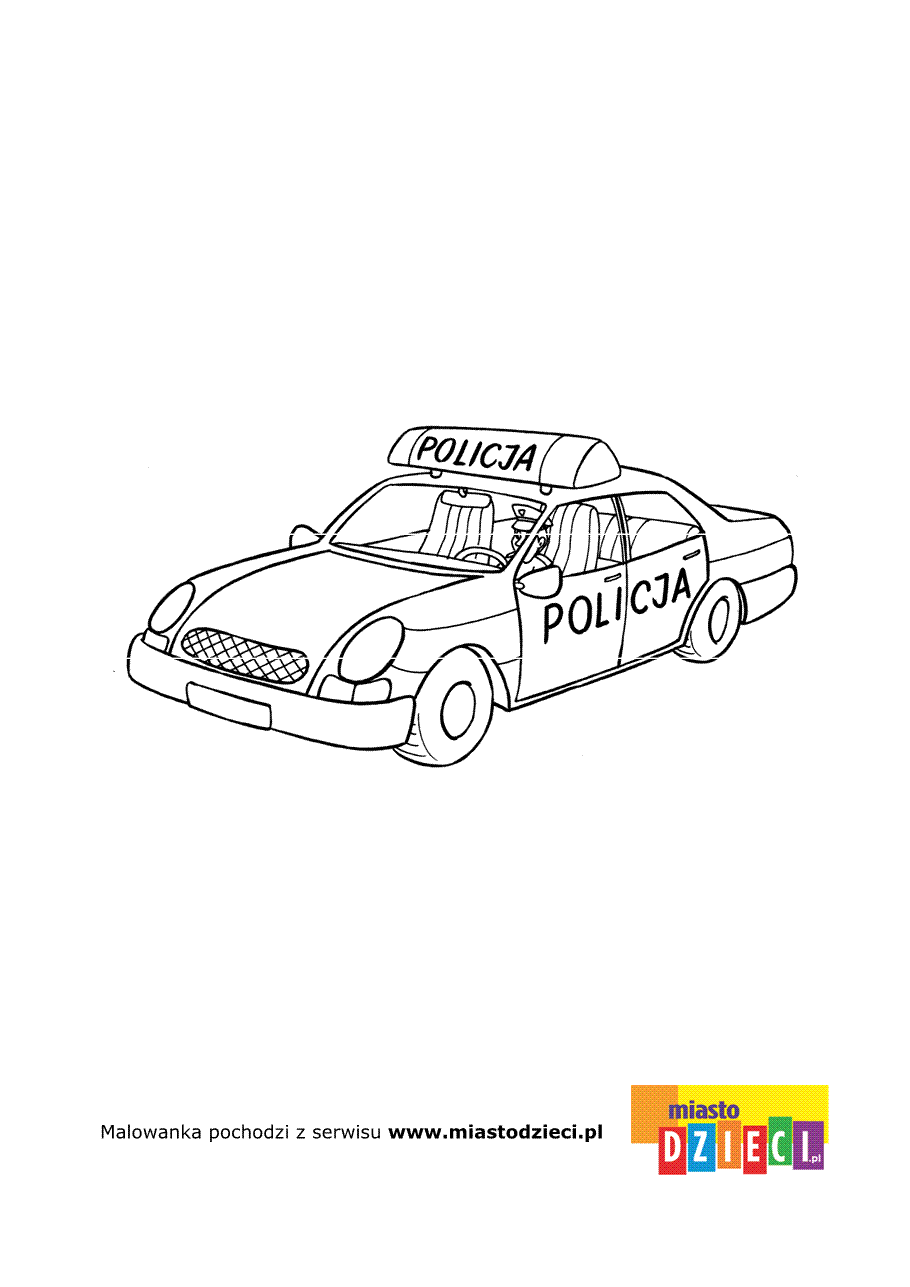 JEDZIE  KARETKA  POGOTOWIA,  SYRENA  WYJE A-U-A-U-A-U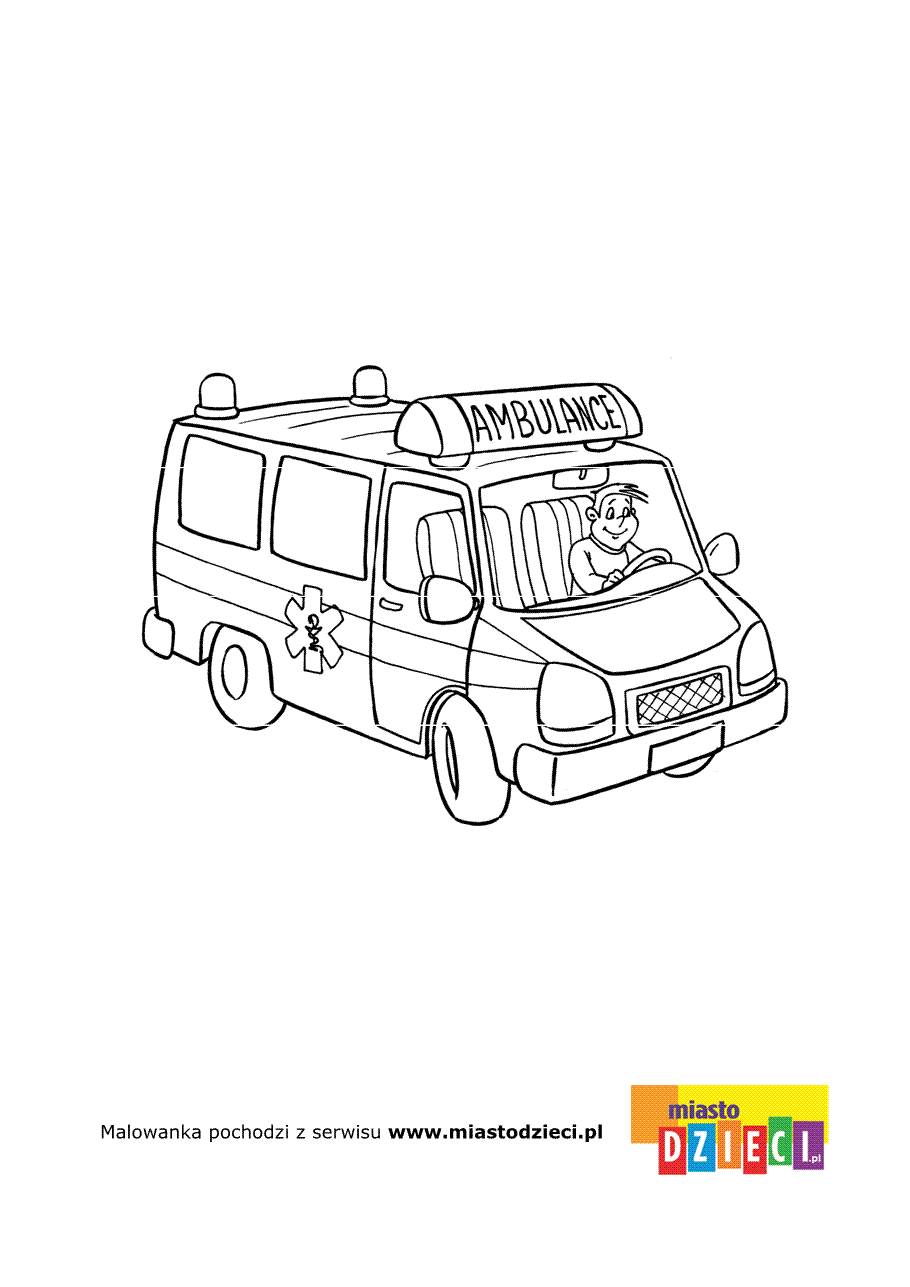 